INSTRUCTIVO DERIVACION DE ADOLESCENTES POR PARTE DE INSTITUCIONES Y ESCUELAS A CENMADCon el objetivo de poder contar con toda la información necesaria para poder adecuar la consulta de admisión de los adolescentes que sean derivados por las distintas instituciones educativas, se ha generado el siguiente dispositivo para optimizar los recursos de nuestro centro. Completar y enviar el formulario de derivación que se encuentra en la Web de la Facultad de Ciencias Médicas https://fcm.uncuyo.edu.ar/cenmad-centro-de-medicina-del-adolescente.Link formulario: https://forms.gle/VeMFYMoPeMbonDee9QR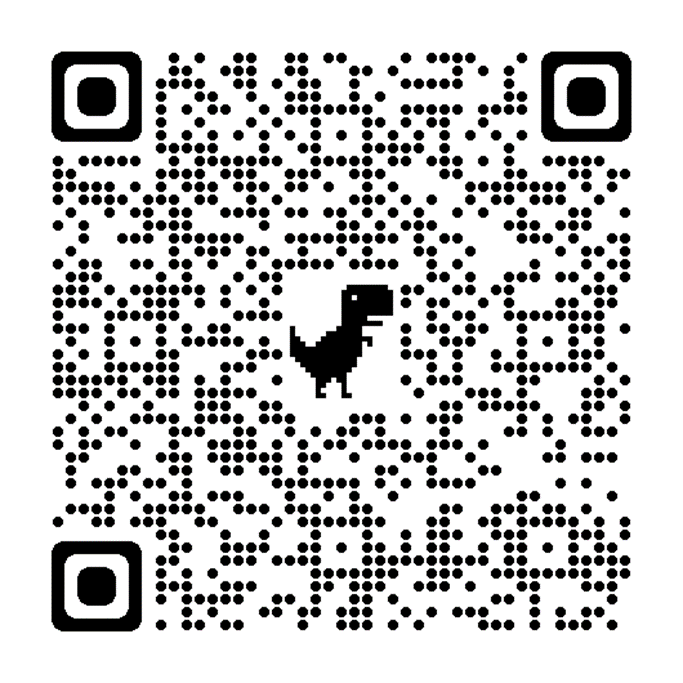 :                 Con esta información se otorgará el turno de admisión la cual podrá ser una entrevista conjunta con distintos integrantes del equipo en caso de ser necesario. Esto permite hacer un diagnóstico presuntivo mas rápido y diagramar la intervención más adecuada:Abordaje Clínico y Nutricional Abordaje de psicologia individual o grupalTerapia Familiar Evaluación PsiquiatríaEvaluación psicopedagogía Abordaje de trabajo socialTambién podrá ser derivado algunas de las especialidades como Oftalmología, dermatología, asesoramiento en salud sexual reproductiva o no reproductiva. Testeo rápido de VIH o sífilis. Vacunación, etc. Contar con esta información permitirá realizar una correcta devolución y seguimiento de la intervención realizada._____________________________________________________________________________ES MUY IMPORTANTE REMARCAR QUE LOS ADOLESCENTES TIENEN DERECHO A LA CONFIDENCIALIDAD, POR LO CUAL PUEDEN ASISTIR SOLOS A LAS CONSULTAS SIN LA COMPAÑÍA DEL ADULTO_____________________________________________________________________________